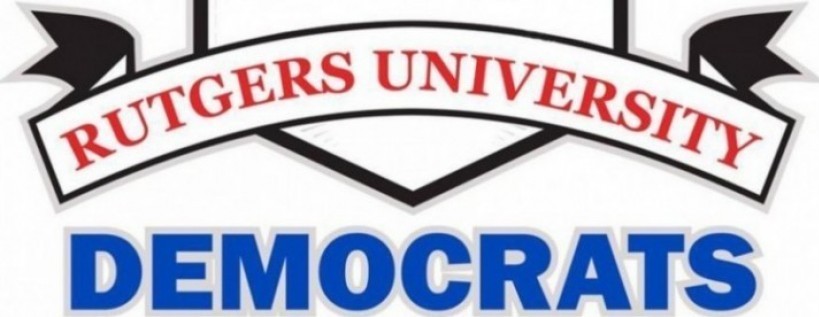 It is with immense sorrow that we regret to inform the Rutgers University community of the passing of our friend and colleague Edward Romano. We were deeply saddened to hear the news. Edward was an incredibly kind, smart, and brilliant individual who was involved in numerous activities which included President of the Rutgers University Democrats, member of the Lloyd Gardner Fellowship, member of the Eagleton Institute of Politics Undergraduate Associates Program, and a member of Phi Alpha Theta International History Honors Society. We remember Edward as always willing to involve himself in politics and advocating for Democratic values for all. Members of the Rutgers University Democrats and the Eagleton Institute of Politics Undergraduate Associates Program will celebrate Edward’s life on Friday, October 2nd at the Eagleton Institute of Politics between 7 pm and 9 pm. There will be a screening of Edward’s favorite documentary of Ken Burns’ The Roosevelts focusing on President Franklin D. Roosevelt, Edward’s favorite president and political idol. We invite the Rutgers University community to join us in remembering Edward because we believe he would have liked to be remembered this way. If members of the Rutgers University community are interested in donating funds for his family during their time of grieving, we will be able to take care and provide these donations to his family.We thank the Rutgers University community for their thoughts and prayers during this difficult time of grieving and we offer our condolences to Edward’s family and friends. We would greatly appreciate and encourage you to come celebrate Edward’s life with us.Regards,The Rutgers University Democrats Executive Board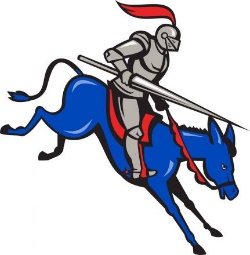 